Medical Students for Choice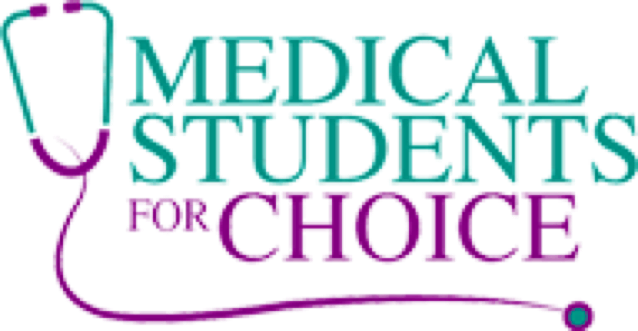 Application for the Board of DirectorsFor Service to Commence Spring 2020Thank you for your interest in serving on the Medical Students for Choice Board of Directors!For 2019-2020, the MSFC Board will be recruiting at-large board members (both student and non-student members), in addition to a new President-Elect. Candidates for President-Elect will be selected from the pool of applicants for the Board of Directors. Medical Students for Choice is strongly committed to diversity within its organization and especially welcomes applications from persons of color, LGBTQ+ persons, persons with disabilities, and others who may contribute to further diversification of ideas and to further represent MSFC’s broader constituency and future patients. We also encourage first-year medical students to apply for Board membership, and welcome applications from candidates who were not selected for Board membership in prior years.Application DeadlineFor consideration to be the President-Elect or an at-large member, applications MUST be submitted by 11:59 pm ET on Monday, January 13, 2020. Applications received after that date/time will not be reviewed. We encourage all applicants to submit their materials earlier, in advance of the deadline.Role and ResponsibilitiesAt-large members of the Board of Directors are elected to serve terms of up to three years (or until the year of their graduation, for medical student Board members). Board members’ terms begin in the Spring of the year they are elected to the board and extend through the Spring Board meeting of their last year of service. The position of President-Elect is a three-year role to serve as President-Elect, President, and Past-President.All Board roles require substantial responsibility and accountability to the organization and require regular conference calls and three in-person Board meetings per year (generally one each in the Spring, Summer, and Fall/Winter). For the role of President-Elect, daily emails, weekly conference calls, and additional in-person meetings are required. EligibilityAt-Large Membership: At-large membership on the Board of Directors is open to both medical students and non-students who are passionate about MSFC’s mission of creating future abortion providers and pro-choice physicians. President-Elect:  The role of President-Elect is only open to medical students. Application ProcessGeneral Board membership:After the application review, selected applicants for general Board membership will be interviewed by telephone/video interviews by two members of the Board’s Nominating Committee. Final selection to the Board of Directors will occur following a meeting of the full Board in the Spring.President-Elect: Candidates for the position of President-Elect will be selected from the pool of applicants for Board membership. They will also be interviewed by telephone/video with two members of the Board’s Nominating Committee. They will be interviewed by at least one of the current President-Elect, President, and Past President. Candidates for President-Elect advancing past telephone/video interviews will be invited for a final round of interviews in person with the entire Nominating Committee. Candidates for President-Elect who are not ultimately selected for the position may be considered for general Board membership if interested.Please note that interviews are not guaranteed to all those who submit written applications.While we recognize that many of our applicants are deeply committed to ensuring people have access to compassionate and caring abortion providers, we are unfortunately unable to offer general Board membership or the position of President Elect to everyone who is interested.Answers are to be saved directly in this file and returned by e-mail along with a recent copy of your curriculum vitae to Nominations@msfc.org no later than Monday, January 13th 2020, 11:59pm ET for consideration.PART ONE:Basic Information1. 	Medical school:2. 	Current year in medical school:3. 	Anticipated graduation date:4. 	Where you grew up: 1. Please tell us about any involvement you have had with Medical Students for Choice (MSFC) and why you became involved with the organization. What about MSFC excites you and why do you want to be part of the board of directors?2. Medical Students for Choice is a grassroots nonprofit organization. Please tell us about your involvement in other nonprofit, mission-based, or social justice organizations, and indicate your role and level of involvement with each example.3. The term “reproductive justice” can be defined as “all people having the social, political, and economic power and resources to make healthy decisions about their gender, bodies, sexuality, and families for themselves and their communities.” How do you think that work or ideas related to reproductive justice might align with or enhance the work done by MSFC?4. Board members are expected to be enthusiastic fundraisers on behalf of the organization and to personally contribute an amount that is meaningful to them. Describe any fundraising experience you have had, and any ideas that you have in mind for fundraising at a board level. 5. While being a member of MSFC’s Board of Directors is rewarding, it is also a position that demands substantial responsibility and accountability, and is a major time commitment. Please describe your schedule during your potential board service.In your answer please highlight: a) How do you plan on being able to manage your commitments (work, school, etc.) and still make time to be an active, engaged board member? b) What (if any) major time constraints do you anticipate and how will you prioritize MSFC Board service in the context of your other responsibilities? c) What (if any) major conflicts do you anticipate with attending the 3 in-person meetings (one in Spring, Summer, and Fall/Winter)? 6. MSFC values diversity of personal identities, backgrounds, and viewpoints. Please describe ways you feel you would bring diversity to the Board. This may be through your identities and/or experiences.7. Please tell us what you know of the function and operation of non-profit boards of directors. How are the roles of the board different from those of the staff? Please also indicate if you have ever served on another board.8. The current board includes a mix of both students and non-students with varied career paths. What are your current and/or future career plans (i.e. field of work, location, research, etc.)? How, if at all, do you plan to work to increase abortion access?  9. MSFC supports over 220 medical student chapters worldwide. Each of our chapters operates within its own specific climate: some of our students work on very choice-friendly campuses while others organize in very choice-hostile environments. Others still are in communities neutral or apathetic toward abortion. How would you describe your medical school’s attitude toward abortion? *If you have meaningful experience in communities (hometown, faith community, prior workplace or school, prior city of residence, etc) whose attitudes toward abortion significantly differ from those of your current school, please also share those experiences with us. Reference Contact InformationPlease include the contact information of two professional references who can speak to your experiences:1. 	Reference Name:a. 	Organization/Position:b. 	Telephone:c. 	E-mail:2. 	Reference Name:a. 	Organization/Position:b. 	Telephone:c. 	E-mail:Optional Demographic InformationMSFC recognizes that diversity of thought, experience, knowledge, and perspective among board leadership provides many benefits to decision-making and therefore routinely collects demographic information as part of the application processes to aid in maintaining a diverse board of directors. These questions are entirely optional and non-completion of the demographics section will not render your application incomplete. This information is considered private, but not anonymous as it is connected to your board application.How would you describe your race and ethnicity? _______________________________How would you describe your gender identity? ___________________________How would you describe your sexual orientation?_______________________________How would you describe your economic situation growing up? (Examples may include “working-poor,” “high income,” or “prefer not to say”) ____________________________ Please select your age category:20 & under21-2425-2930-3435-3940-4950-5960 or olderPrefer not to sayOther: _____